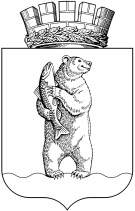 Администрациягородского округа АнадырьПОСТАНОВЛЕНИЕОт 01.03.2017	                                                                                                 № 95О внесении изменений в Постановление Администрации городского округа Анадырь 
от 26.01.2017 № 30	В целях приведения в соответствие действующему законодательству, руководствуясь Уставом городского округа Анадырь,ПОСТАНОВЛЯЮ:1.	Внести в Постановление Администрации городского округа Анадырь от 26.01.2017 № 30 «Об организации сбора отработанных ртутьсодержащих ламп на территории городского округа Анадырь» следующие изменения:1.1.	В пункте 1.3. слова «лицензии на осуществление деятельности по сбору, использованию, обезвреживанию, транспортированию, размещению отходов I-IV класса опасности» заменить словами «лицензии на осуществление деятельности по сбору, транспортированию, обработке, утилизации, обезвреживанию, размещению отходов I - IV классов опасности». 2.	Настоящее постановление опубликовать в газете «Крайний Север» и разместить на официальном информационно-правовом ресурсе городского округа Анадырь - WWW.NOVOMARIINSK.RU.3.	Настоящее постановление вступает в силу со дня подписания.И.о. Главы Администрации                                                                         Р.Г. Иванцов